385430, х. Игнатьевский ул. Ленина 96  Тел./факс: (87770) 9-29-40Денежное содержание муниципальных служащих   за 1 квартал 2022 годаи их численный состав.Глава МО«Игнатьевское сельское поселение»                                              Г.А. Хаджиев.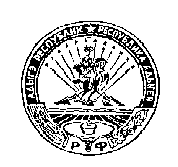 Урысые Федерацие, Адыгэ Республик, Кощхъаблэ районМУНИЦИПАЛЬНЭ ГЪЭПСЫКIЭ ЗИIЭ«ИГНАТЬЕВСКЭ КЪОДЖЭ ПСЭУПIЭМ» ИПАЩРоссийская Федерация, Республика Адыгея, Кошехабльский районАДМИНИСТРАЦИЯ МУНИЦИПАЛЬНОГО ОБРАЗОВАНИЯ «ИГНАТЬЕВСКОЕ СЕЛЬСКОЕ ПОСЕЛЕНИЕ»Наименование Численный состав (человек)Всего денежное содержаниеВ том. Числе Заработная плата 211 статьяНачисление на оплату труда 213 статьяМуниципальные служащие  4446 921,07344 185,15102 735,92